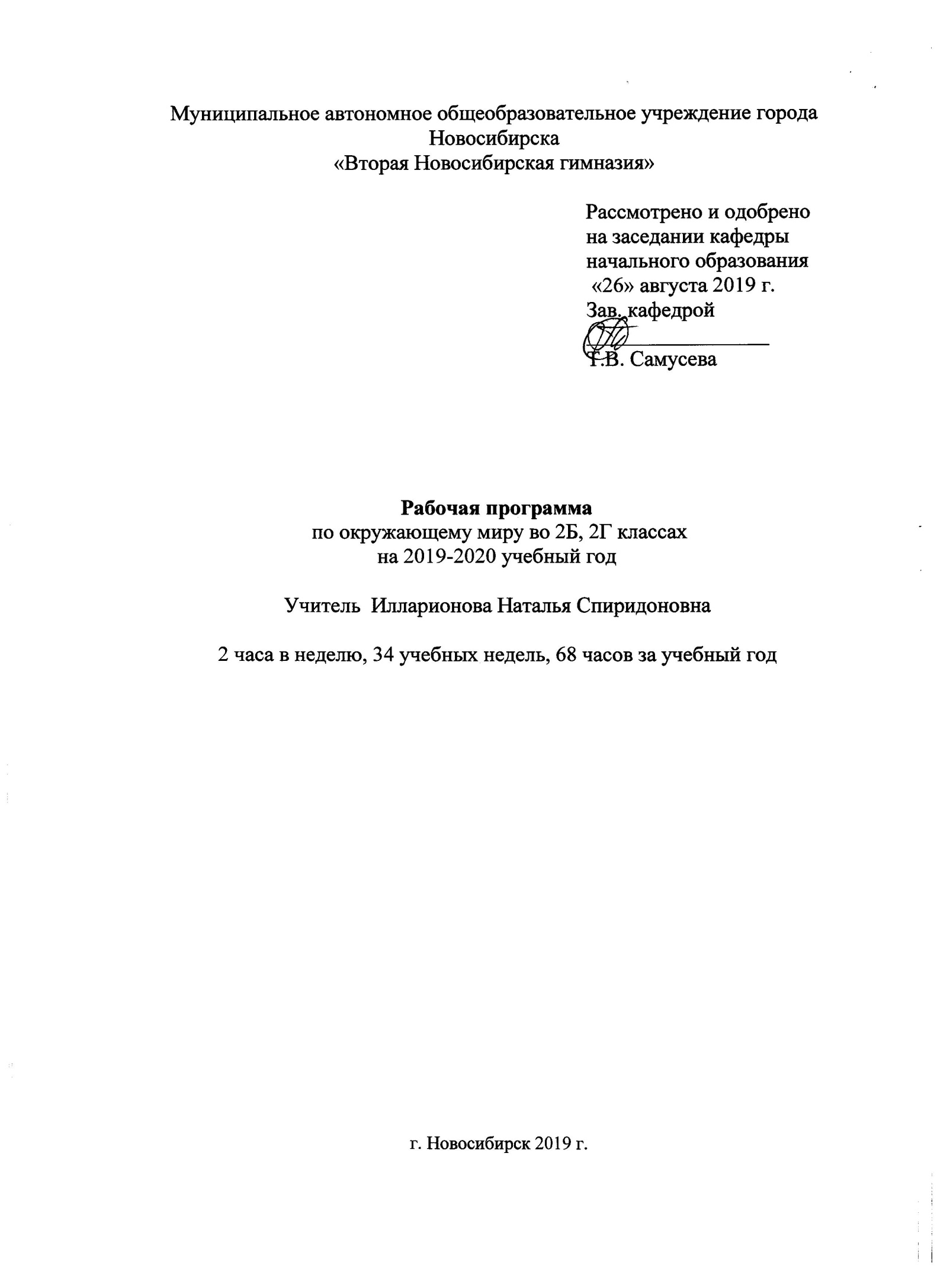 ПОЯСНИТЕЛЬнАЯ ЗАПИСКАОБЩИЕ ПОЛОЖЕНИЯДля составления учебного плана были использованы следующие нормативные документы:Федеральный закон Российской Федерации от 29.12.2012 № 273-ФЗ «Об образовании в Российской Федерации»; - приказ Минобрнауки России от 06.10.09 №373 «Об утверждении и введении в действие федерального образовательного стандарта начального общего образования» (в в ред. Приказов Минобрнауки России от 26.11.2010 № 1241, от 22.09.2011 № 2357, от 18.12.2012 № 1060, от 29.12.2014 № 1643, от 31.12.2015 № 1576);приказ Минобрнауки России от 06.10.09 №373 «Об утверждении и введении в действие федерального образовательного стандарта начального общего образования»;приказ Минобрнауки России от 26.11.10 №1241, от 31.12.2015 № 1576 «О внесении изменений в федеральный государственный образовательный стандарт начального общего образования, утвержденный приказом Министерства образования и науки Российской Федерации от 6 октября 2009 г. № 373»;приказ №233 от 08.05 2019 о внесении изменений в федеральный перечень учебников, рекомендуемых к использованию при реализации имеющих государственную аккредитацию образовательных программ начального общего, основного общего, среднего общего образования, утверждённый приказом Министерства просвещения Российской Федерации от 28.12.2018г.№345;санитарно–эпидемиологические правила и нормативы «Санитарно-эпидемиологические требования к условиям и организации обучения  в общеобразовательных учреждениях. СанПин 2.4.2.2821-10», утвержденные Постановлением Главного государственного санитарного врача Российской Федерации от 29.12.2010г., зарегистрированные в Минюсте РФ 03.03.2011 № 19993 с изменениями на 24 ноября 2015 года.Основная образовательная программа гимназии;авторской программы А.А.Плешакова, М.Ю.Новицкой «Окружающий мир. 1-4 классы»;Примерная основная образовательная программа  по окружающему миру - Начальная школа. В 2 ч.  3-е изд. – М.: Просвещение, 2013. (Стандарты второго поколения).Обучающиеся, их родители (законные представители) ознакомлены с условиями обучения в рамках федерального государственного образовательного стандарта (протокол № 4 от 22.05.2019).Для реализации программного содержания используются следующие учебники и учебные пособия:Плешаков А.А. Окружающий мир. 2-й класс. Учебник для общеобразовательных организаций. В 2 ч.,  АО «Издательство «Просвещение» - порядковый номер 1.1.4.1.4.2     В настоящее время основные задачи российского образования в целом и начального общего образования в частности можно определить следующим образом: формирование общей культуры, духовно-нравственное, социальное, личностное и интеллектуальное развитие обучающихся, создание основ для самостоятельной  реализации учебной деятельности, которая может обеспечить социальную успешность, развитие творческих способностей, саморазвитие и самосовершенствование, сохранение и укрепление здоровья обучающихся.     С этим общим целеполаганием тесно связаны и цели изучения предмета «Окружающий мир» в начальной школе:формирование целостной картины мира и осознание места в нём человека на основе единства рационально-научного познания и эмоционально-ценностного осмысления ребёнком личного опыта общения с людьми и природой;духовно-нравственное развитие и воспитание личности гражданина России в условиях культурного и конфессионального многообразия российского общества.     Специфика предмета «Окружающий мир» заключается в том, что он, имея ярко выраженный интегративный характер, соединяет в равной мере знания о природе, обществе и истории и знакомит обучающегося с материалом естественных и социально-гуманитарных наук, необходимым для целостного и системного видения мира в его важнейших взаимосвязях. Основной задачей реализации содержания предмета является формирование у ребёнка: уважительного отношения к семье, к городу или деревне, а также к региону, в котором проживают дети, к России, её природе и культуре, истории;понимания ценности, целостности и многообразия окружающего мира, понимание своего места в нём;модели безопасного поведения в условиях повседневной жизни и в различных опасных и чрезвычайных ситуациях;психологической культуры и компетенции для обеспечения эффективного и безопасного взаимодействия в социуме.     Предмет «Окружающий мир» вводит ценностную шкалу, необходимую для формирования у подрастающего поколения позитивных целевых установок, углублённого личностного восприятия и эмоционального, доброжелательного отношения к миру природы и культуры в их единстве. Тем самым закладываются основы воспитания нравственно и духовно зрелых, активных граждан, способных оценивать своё место в окружающем мире и участвовать в созидательной деятельности на благо родной страны и мира вокруг.     Предмет «Окружающий мир» занимает важное место в системе начального общего образования, так как в процессе его изучения школьники овладевают основами практико-ориентированных знаний о человеке, природе и обществе, учатся осмысливать причинно-следственные связи в окружающем мире, в том числе на многообразном материале природы и культуры родного края. Предмет обладает широкими возможностями для формирования у младших школьников фундамента экологической и культурологической грамотности и соответствующих компетентностей – умений проводить наблюдения за природными явлениями, ставить опыты, соблюдать правила поведения в мире природы и людей, правила здорового образа жизни. Это позволит учащимся освоить основы природо- и культуросообразного поведения. Поэтому предмет «Окружающий мир» играет наряду с другими предметами начальной школы значительную роль в духовно-нравственном развитии и воспитании личности, формирует вектор культурно-ценностных ориентаций младшего школьника в соответствии с отечественными традициями духовности и нравственности.     Существенная особенность предмета состоит в том, что в нём заложена содержательная основа для широкой реализации межпредметных связей всех дисциплин начальной школы. Предмет «Окружающий мир» использует и тем самым закрепляет умения, полученные на уроках чтения, русского языка и математики, музыки и изобразительного искусства, технологии и физической культуры, формируя у детей способность рационально-научного и эмоционально-ценностного постижения мира вокруг.                                      Общая характеристика курса     Программа «Окружающий мир» создана с опорой на культурологические принципы, понятия, категории, которые гармонично объединяют естественно-научные знания и опыт гуманитарных наук. Программу определяют важнейшие компоненты культуры – норма, ценность. Идеал, что позволяет представить такое явление, как мир. Системно с точки зрения культурно-нормативного, культурно-значимого, культурно-должного в жизни человека. Таким образом дети получают возможность создать целостную картину мира, выявляя в ходе первоначального знакомства с природными явлениями и фактами культуры универсальные ценностно-смысловые ориентиры, необходимые человеку.      В программе определяются понятия, необходимые для восприятия и изучения младшими школьниками окружающего мира:природа и культура, целое и часть, общее и различное, внешнее и внутреннее, живое и неживое, пространство и время как важнейшие параметры бытия;природосообразный ритм человеческой жизни как основа физического и психического здоровья человека;мир как иерархия, порядок, лад, как взаимосвязь всего со всем.     Постепенно с позиций культурологического подхода и с учётом увеличения возрастных возможностей учащихся, углубляется рассмотрение ценностно-смыслового потенциала, заложенного в содержании курса «Окружающий мир». Сферы природной и социальной жизни предстают в их единстве и тесной взаимосвязи:природа как одна из важнейших основ здоровой и гармоничной жизни человека и общества;культура как процесс и результат человеческой жизнедеятельности во всём многообразии её форм;наука как часть культуры, отражающая человеческое стремление к истине, к познанию закономерностей окружающего мира природы и социума;искусство (живопись, архитектура, литература, музыка и др.) как часть культуры, отражение духовного мира человека, один из способов познания человеком самого себя, природы и общества;человечество как многообразие народов, культур, религий;семья как основа духовно-нравственного развития и воспитания личности, залог преемственности культурно-ценностных традиций народов России от поколения к поколению и жизнеспособности российского общества;труд и творчество как отличительные черты духовно и нравственно развитой личности;здоровый образ жизни в единстве следующих составляющих: здоровье физическое, психическое, духовно- и социально-нравственное;нравственный выбор и ответственность человека в отношении к природе, историко-культурному наследию, к самому себе и окружающим людям.                               Место курса в учебном плане          На изучение окружающего мира во 2 классе начальной школы отводится 2 часа в неделю. Программа рассчитана на 68 часов (34 учебные недели).ПЛАНИРУЕМЫЕ РЕЗУЛЬТАТЫ ОСВОЕНИЯ УЧЕБНОГО ПРЕДМЕТА «ЛИТЕРАТУРНОЕ ЧТЕНИЕ»     Результатами освоения программы «Окружающий мир» являются личностные, метапредметные и предметные результаты.Личностные результатыФормирование основ российской гражданской идентичности, чувства гордости за свою Родину, российский народ и историю России, осознание своей этнической принадлежности; ценности многонационального российского общества, становление гуманистических и демократических ценностных ориентаций.Формирование целостного, социально ориентированного взгляда на мир в его органичном единстве и разнообразии природы, народов, культур и религий.Формирование уважительного отношения к иному мнению, истории и культуре других народов.Овладение начальными навыками адаптации в динамично изменяющемся и развивающемся мире.Принятие и освоение социальной роли обучающегося, развитие мотивов учебной деятельности и формирование личностного смысла учения.Развитие самостоятельности и личной ответственности за свои поступки, в том числе в информационной деятельности, на основе представлений о нравственных нормах, социальной справедливости и свободе.Формирование эстетических потребностей, ценностей и чувств.Развитие этических чувств, доброжелательности и эмоционально-нравственной отзывчивости, понимания и сопереживания чувствам других людей.Развитие навыков сотрудничества со взрослыми и сверстниками в разных социальных ситуациях, умения не создавать конфликтов и находить выходы из спорных ситуаций.Формирование установки на безопасный, здоровый образ жизни, наличие мотивации к творческому труду, работе на результат, бережному отношению к материальным и духовным ценностям.	Метапредметные результатыОвладение способностью принимать и сохранять цели и задачи учебной деятельности, поиска средств её осуществления.Освоение способов решения проблем творческого и поискового характера.Формирование умения планировать, контролировать и оценивать учебные действия в соответствии с поставленной задачей и условиями её реализации, определять наиболее эффективные способы достижения результата.Использование знаково-символических средств представления информации для создания моделей изучаемых объектов и процессов, схем решения учебных и практических задач.Активное использование речевых средств и средств информационных и коммуникационных технологий (ИКТ) для решения коммуникативных и познавательных задач.Овладение навыками смыслового чтения текстов различных стилей и жанров в соответствии с целями и задачами, осознанного построения речевого высказывания в соответствии с задачами коммуникации и составления текстов в устной и письменных формах.Овладение логическими действиями сравнения, анализа, синтеза, обобщения, классификации по родовидовым признакам, установления аналогий и причинно-следственных связей, построения рассуждений, отнесения к известным понятиям.Овладение начальными сведениями о сущности и особенностях объектов, процессов и явлений действительности (природных, социальных, культурных, технических и др.) в соответствии с содержанием конкретного учебного предмета.Овладение базовыми предметными и межпредметными понятиями, отражающими существенные связи и отношения между объектами и процессами.Умение работать в материальной и информационной среде начального общего образования (в том числе с учебными моделями) в соответствии с содержанием конкретного учебного предмета.           Предметные результатыПонимание особой роли России в мировой истории, воспитание чувства гордости за национальные свершения, открытия, победы.Уважительное отношение к России, родному краю, своей семье, истории, культуре, природе нашей страны, её современной жизни.Осознание целостности окружающего мира, освоение основ экологической грамотности, элементарных правил нравственного поведения в мире природы и людей, норм здоровьесберегающего поведения в природной и социальной среде.Освоение доступных способов изучения природы и общества (наблюдение, запись измерение, опыт, сравнение, классификация и др. с получением информации из семейных архивов, от окружающих людей, в открытом информационном пространстве).Развитие навыков установления и выявления причинно-следственных связей в окружающем мире.СОДЕРЖАНИЕ УЧЕБНОЙ ПРОГРАММЫ Вселенная, время, календарь (16ч)	Мы – союз народов России. Мы – жители Вселенной. Наш «космический корабль» - Земля. Время. Сутки и неделя. Месяц и год. Времена года. Погода. Календарь - хранитель времени, страж памяти. Праздники для всех. Народный календарь. Экологический календарь. Осень (18ч)	Осенние месяцы. Осень в неживой природе. Народные праздники в пору осеннего равноденствия. Звёздное небо осенью. Трава у нашего дома. Старинная женская работа. Деревья и кустарники осенью. Чудесные цветники осенью. Грибы. Шестиногие и восьминогие. Птичьи секреты. Как разные животные готовятся к зиме. Невидимые нити в осеннем лесу. Осенний труд. Будь здоров! Охрана природы осенью. Зима (16ч)	Зимние месяцы. Зима – время науки  и сказок. Зима в неживой природе. Звёздное небо зимой. Зима в мире растений. Зимние праздники. Растения в домашней аптечке. Зимняя жизнь птиц и зверей. Невидимые нити в зимнем лесу. В феврале зима с весной встречается впервой. Зимний труд. Будь здоров! Охрана природы зимой. Весна и лето (18ч)	Весенние месяцы. Весна в неживой природе. Весна – утро года. Звёздное небо весной. Весеннее пробуждение растений. Чудесные цветники весной. Весна в мире насекомых. Весна в мире птиц и зверей. Невидимые нити в весеннем лесу. Весенний труд. Старинные весенние праздники. Будь здоров! Охрана природы весной. Лето красное. Летние праздники и труд.Основные требования к знаниям, умениям и навыкам обучающихся к концу 2 класса.Учащиеся должны знать:- характерные признаки лета, осени, зимы, весны в неживой природе, в жизни травянистых растений, деревьев и кустарников, насекомых, птиц, зверей;- названия и важнейшие отличительные признаки изученных грибов, растений, насекомых, птиц, зверей и других животных;- некоторые экологические связи в природе;- особенности сезонного труда людей и его зависимость от сезонных изменений в природе;- изученные правила поведения в природе;- особенности охраны здоровья в разное время года;- народные названия месяцев:- народные приметы и присловья о временах года;- дни-погодоуказатели, характерные для климата своего края;- главные календарные праздники народов своего края.Учащиеся должны уметь:- проводить наблюдения в природе по заданиям учебника;- различать изученные растения, грибы, насекомых, птиц, зверей и других животных (в природе, гербарии, на рисунке или фотографии);- объяснять на примерах некоторые экологические связи;- выполнять изученные правила поведения в природе;- выполнять правила охраны здоровья в разное время года;- разыгрывать народные игры, характерные для разных времён года и связанные с главными календарными праздниками народов своего края;- загадывать и отгадывать загадки народов своего края о явлениях живой и неживой природы;- рассказывать 2-3 сказки о животных из устного творчества народов своего края.КАЛЕНДАРНО – ТЕМАТИЧЕСКОЕ ПЛАНИРОВАНИЕ Спецификация контрольной работы по окружающему миру за 2 полугодиево 2 классе1. Сроки проведения  - май  2. Цель проведения работы: проверка и оценка способности обучающихся 2 класса применять знания полученные в процессе изучения окружающего мира для решения разнообразных задач учебного и практического характера.3. Материалы, используемые для составления контрольной работы    Плешаков А.А. Окружающий мир. 2-й класс. Учебник для общеобразовательных организаций. В 2 ч. Ч. 1 / А.А. Плешаков, М.Ю. Новицкая. , 5 –е изд. – М.: Просвещение, 2016. - 127 с.: ил. - (Перспектива).- ISBN 978-5-09-038048-5. Ч. 2,  5 –е изд. – М.: Просвещение, 2016. - 127 с.: ил. - (Перспектива).- ISBN 978-5-09-038050-8.4. Описание контрольной работыИтоговый тест за учебный годвариантА1. Назови объект неживой природы.      1)сосна                     2) воздух      3) ромашка              4) воробейА2. Что относится к природным явлениям?чтение газеты                             2) строительство домаснегопад                                     4) встреча с другомА3. Какое явление относится к осадкам?⁪ 1)  гром                                                               ⁪ 2)  дождь            ⁪ 3) гололёд                                                           ⁪ 4) ветерА4. К какой группе животных относятся лягушки?⁪ 1) к земноводным                                              ⁪ 2) к зверям⁪ 3)  к насекомым                                                 ⁪4) к рыбамА5. Что производит лёгкая промышленность?⁪ 1) станки                                                               ⁪ 2) одежду⁪ 3)  шерсть                                                              ⁪4) киноА6.  К какому виду транспорта относится вертолёт?    ⁪ 1) к воздушному                                                 ⁪ 2) к наземному                              ⁪ 3) к водному                                                      ⁪ 4) к подземномуА7.  Как называется орган дыхания человека?⁪ 1)  лёгкие                                                          ⁪ 2)  желудок            ⁪ 3) сердце                                                           ⁪ 4) грудьА8. По какому телефону нужно звонить, чтобы вызвать скорую?⁪ 1)    01                                                               ⁪ 2)    03⁪ 3)    09                                                               ⁪4)     02А8. По какому телефону нужно звонить, чтобы вызвать скорую?⁪ 1)    01                                                             ⁪ 2)    03⁪ 3)    09                                                             ⁪4)     02А9. Как называется земная поверхность, которую мы видим вокруг себя?⁪ 1)   горизонт                                                    ⁪ 2)    линия горизонта⁪ 3)   Земля                                                          ⁪4)    открытая местностьА10. Как называется углубления с крутыми склонами на равнинах?⁪ 1)    горы                                                             ⁪ 2)    холмы⁪ 3)   овраги                                                           ⁪4)    балкиВ1. Что растёт в водоёмах?    ⁪ 1) ландыш                                                    ⁪ 2) кувшинка                              ⁪ 3) лютик                                                       ⁪ 4) вороний глазВ2.  Что делать, если загорелся красный сигнал светофора и ты не успел перейти дорогу?⁪ 1)  быстро перебежать                                                    ⁪ 2)  встать на специальном белом островке посередине дороги            ⁪ 3) вернуться обратно                                          ⁪ 4) аккуратно пройти между машинамиВ3. Чем ты можешь помочь родителям по дому?    ⁪ 1) починить розетку                                                      ⁪ 2) отремонтировать утюг                              ⁪ 3) потравить насекомых                                                          ⁪ 4) сходить за хлебомВ4. Как нужно вести себя в автобусе?    ⁪ 1) громко смеяться                                                        ⁪ 2) толкать пассажиров, если мало места                            ⁪ 3) уступать места пожилым людям                                                          ⁪ 4) ехать на подножкеС1. Назови русские города?⁪ 1) Париж                                                       ⁪ 2)  Москва                           ⁪ 3) Новгород                                                            ⁪ 4) Санкт-ПетербургС2. Какие правила нужно соблюдать, чтоб уберечься от солнечного удара?⁪ 1) как можно реже выходить летом на улицу                                                      ⁪ 2) прятаться от солнечного света                           ⁪ 3) носить в солнечную погоду панаму                                                             ⁪ 4) загорать в меруС2. Какие утверждения верны?⁪ 1) Москва – столица России                                                      ⁪ 2) В Москве находится Эрмитаж                           ⁪ 3) основатель  Москвы – Юрий Долгорукий                                                                  ⁪ 4) Русский флот был создан Петром Первым в Москве                                                                  2-вариант

А1. Что относится к живой природе?
1) солнце                   3) мухомор
2) воздух                    4) лодка
А2. Назови природное явление, не связанное с изменением сезона.
1) сильный ветер       3) листопад
2) таяние льда           4) появление почек на деревьях

АЗ. Назови погодное явление.
1) течение реки            3) восход солнца
2) снегопад                  4) прилёт птиц
А4. Назови группу животных, к которой относится бабочка.
1) насекомые               3) птицы
2) земноводные          4) звери
А5. Что не относится к сельскохозяйственному труду?
1) уборка урожая       3) выпас скота
2) пошив одежды      4) посевные работы
Аб. Укажи специальный вид транспорта.
1) метро                     3) аварийная газовая служба
2) самолёт                 4) автобус
А7. Какова функция желудка?
1) орган дыхания
2) разносит кровь по телу
3) там находится мозг
4) орган пищеваренияА8. По какому телефону звонить, если незнакомый человек пытается открыть дверь?
1) 01                       3) 03
2) 02                       4) 04
А9. Куда должен указывать синий конец стрелки компаса?
1) на юг                3) на запад
2) на север           4) всё равно
А10. Как называют реку, впадающую в другую реку?
1) исток
2) устье
3) приток
4) рукав
В1. Что продают в бакалее?
1) крупу
2) мясо
3) булочку
4) сок
В2. Что означает этот знак?
1) подземный пешеходный переход
2) наземный пешеходный переход

3) вход или выход
4) пешеходный переход
ВЗ. Какой материк поделён на две части света?
1) Австралия                  3) Северная Америка
2) Евразия                      4) Африка
В4. Как ты будешь вести себя в гостях?
1) громко разговаривать
2) брать любые вещи, если захочу их посмотреть
3) спокойно играть со своим другом
4) сидеть с обиженным лицом
С1. Что можно делать в школе?
1) драться с одноклассниками   3) учить уроки
2) ходить в библиотеку              4) слушать учителя
С2. Какие достопримечательности есть в столице России?
1) Лувр                                      3) Третьяковская галерея
2) Зимний дворец                    4) храм Христа Спасителя
СЗ. Какие города находятся не в России?
1) Лондон                     3) Рязань
2) Нью-Йорк                  4) Париж№№ в темеДатаДатаДатаТема и цели урока.№№ в теме2Б2Г2ГТема и цели урока.Окружающий мир 1 часть.Раздел "Вселенная, время, календарь" (14 часов).1.103.0902.0902.09Мы — союз народов России.2.206.0906.0906.09Мы — жители Вселенной.3310.0909.0909.09Наш «космический корабль» — Земля. 4.413.0913.0913.09Наш «космический корабль» — Земля. Практическая работа с компасом. 5.517.0916.0916.09Время (настоящее, прошлое, будущее)6.620.0920.0920.09Сутки и неделя.7.724.0923.0923.09Месяц и год8.827.0927.0927.09Времена года.9.901.1030.0930.09Погода. Практическая работа с термометром.10.1004.1004.1004.10Календарь — хранитель времени, страж памяти.11.1108.1007.1007.10Красные дни календаря.12.1211.1011.1011.10Народный календарь.13.1315.1014.1014.10Экологический календарь.14.1418.1018.1018.10«Контрольное тестирование по разделу «Вселенная, время, календарь». Осень (18 часов).15.122.1021.1021.10Осенние месяцы.16.225.1025.1025.10Итоговое тестирование за 1 четверть.17.329.1029.1028.10Осень в неживой природе.18.401.1101.1101.11Народные праздники в пору осеннего равноденствия.19.512.1112.1111.11Звездное небо осенью.20.615.1115.1115.11Трава у нашего дома.21.719.1119.1118.11Старинная женская работа.22.822.1122.1122.11Деревья и кустарники осенью.23.926.1126.1125.11Чудесные цветники осенью.24.1029.1129.1129.11Грибы.25.1103.1203.1202.12Шестиногие и восьминогие26.1206.1206.1206.12Птичьи секреты.27.1310.1210.1209.12Как разные животные готовятся к зиме.28.1413.1213.1213.12Невидимые нити в осеннем лесу.29.1517.1217.1216.12Осенний труд.30.1620.1220.1220.12Будь здоров! Подвижные старинные игры.31.1724.1224.1223.12Охрана природы осенью.32.1827.1227.1227.12Контрольное тестирование по разделу «Осень». Зима (15 часов)33.114.0114.0113.01Зимние месяцы.34.217.0117.0117.01Зима — время науки и сказок.35.321.0121.0120.01Зима в неживой природе.36.424.0124.0124.01Звездное небо зимой.37.528.0128.0127.01Зимняя прогулка (экскурсия)38.604.0204.0203.02Зима в мире растений.39.707.0207.0207.02Зимние праздники. 40.811.0211.0210.02Растения в домашней аптечке.41.914.0214.0214.02Зимняя жизнь птиц и зверей.42.1018.0218.0217.02Невидимые нити в зимнем лесу.43.1121.0221.0221.02В феврале зима с весной встречается впервой.44.1225.0225.0228.02Зимний труд.45.1328.0228.0202.03Будь здоров! Опасные встречи в волшебном лесу.46.1403.0303.0306.03Охрана природы зимой.47.1506.0306.0313.03Контрольное тестирование по разделу «Зима».Весна, лето (21 часов)48.110.0316.0316.03Весенние месяцы.  49.213.0320.0320.03Весна в неживой природе. 50.317.0330.0330.03Весна — утро года.51.420.0303.0403.04Звездное небо весной.52.531.0306.0406.04Весенняя прогулка  Старинные детские игры весной.53.603.0410.0410.04Весеннее пробуждение растений.54.707.0413.0413.04Чудесные цветники весной.55.810.0417.0417.04Весна в мире насекомых.56.914.0420.0420.04Весна в мире птиц и зверей.57.1017.0424.0424.04Невидимые нити в весеннем лесу.58.1121.0427.0427.04Весенний труд.59.1224.0404.0504.05Старинные весенние праздники. 60.1328.0408.0508.05Будь здоров! Опасные игры.61.1405.0511.0511.05Охрана природы весной.62.1508.0515.0515.05Контрольное тестирование по разделу «Весна».63.1612.0518.0518.05Лето красное. 64.1715.0522.0522.05Летние праздники и труд. 65.1819.0525.0525.05Итоговая проверочная работа.661922.05Повторение изученного за год.67.2026.05Викторина «Зелёная планета»68.2129.0529.0529.05Урок – игра «Знатоки природы»